                                     Приложение 2 к Приказу от 01.11.2022г. №011106/орг 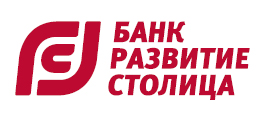 	ЗАЯВЛЕНИЕНА ЗАКРЫТИЕ БАНКОВСКОГО СЧЕТА ТИПА «С» В ВАЛЮТЕ РОССИЙСКОЙ ФЕДЕРАЦИИ В АО БАНК «РАЗВИТИЕ-СТОЛИЦА»От: ________________________________________________________________________________________________________(полное наименование организации в соответствии с Уставом/ФИО полностью физического лица или индивидуального предпринимателя)Уведомляем о расторжении Договора банковского счета типа «С» в валюте Российской Федерации от «______» ____________ 20___г. и просим закрыть счет №: Остаток денежных средств на момент закрытия счета подтверждаем в сумме: ______________________ ____________________________________________________________________________________________       (сумма цифрами)                                                                                                  (сумма прописью)Подписи:___________________________________________________ ___________________________________ / __________________________                             (должность)                                                                                               (ФИО)                                                                    (подпись)___________________________________________________ ___________________________________ / __________________________                             (должность)                                                                                               (ФИО)                                                                      (подпись)ОТМЕТКИ БАНКАЗаявление принято _____________________/________________________________/ «_________» ________________ 20___ г.                                                                       (подпись)                                              (ФИО)  Сотрудник Управления валютного контроля ______________________/_____________________________________                                                                                                                                        (подпись)                                                      (ФИО)  Сотрудник Юридического Управления        _________________________/_____________________________________                                                                                                                                         (подпись)                                                      (ФИО)  Сотрудник Клиентского департамента        ________________________/______________________________________                                                                                                                                          (подпись)                                                      (ФИО)  Дата окончания договора          «___________» ___________________ 20____ г.Дата закрытия счета типа «С» «___________» ___________________ 20____ г.Сотрудник Отдела открытия счетов ________________________ / _________________________________ /                                                                                                                               (подпись)                                                      (ФИО)  Главный бухгалтер                                   ________________________ /                Т.В. Доровских           /                                                                                                                               (подпись)                                                      (ФИО)               М.П.                                                     М.П.                                                             «____________» ______________________ 20____ г.Закрыть счет типа «С»Закрыть счет типа «С»Закрыть счет типа «С»Закрыть счет типа «С»Закрыть счет типа «С»Закрыть счет типа «С»Закрыть счет типа «С»Закрыть счет типа «С»Закрыть счет типа «С»Закрыть счет типа «С»Закрыть счет типа «С»№ 